Как играть с ребенком.Игра для ребенка -основной вид деятельности. Играйте вместе с ребенком: - в футбол и хоккей;- бадминтон и шашки;- шейте платья для кукол;- улетайте на волшебный остров сказок и превращений; - мастерите корабли и самолеты; - играйте в салочки и прятки;- стройте замки из песка и глины;- совершайте кругосветное путешествие по воде;- играйте в ролевые игры, превращаясь по сюжету: мама- в младшую сестру дочери, снегурочку, киску, папа -  в старшего брата, Карлсона.- устраивайте театр: кукольный, масочный, теневой и пальчиковый.- рисуйте пальцами, ватой, губкой и ниткой.- играйте на инструментах из ложек и чашек, поварешек и кастрюль.- делайте из фантиков «ожерелье» и «стрелялки», аппликации дворцов и ракет- собирайте и коллекционируйте книги, старинные вещи, картинки о животных. И при этом не учите, не покрикивайте, не делайте одолжение и снисхождение, не смотрите на часы, а отдавайтесь игре целиком, и тогда ваш ребенок будет самым счастливым на свете!Как вести себя взрослым, когда ребенок играет?- дать возможность в игре использовать не только игрушки, но и предметы быта (кресло – ракета, стул – машина, диван – крепость, коврик – плот.)- Играйте вместе с ребенком каждый день: стройте шалаши, дома, пещеры, космодромы и туннели, гаражи, дороги и аэропорты.- создайте для детей коробки сокровищ: для девочек – цветные ленточки, коробочки, ободки, ожерелья, бусы, перышки; для мальчиков – ремни, фуражки, часы, машинки.- Изготовьте волшебный предмет (ключ, цветок), который может превратить стол – в кафе, комнату – в каюту, а вас в нужных для игры героев.- Не прерывайте игру внезапно, приглашая на обед или прогулку, т.к. для ребенка это не игра, а дальнее путешествие в плавание на корабле и т.п.- Если ребенок придумал невидимку партера, не волнуйтесь – это плод его фантазии.- Не контролируйте ход игры.- Давайте ежедневно время ребенку для самостоятельной игры.- Осторожно и бережно обращайтесь с игрушками ребенка, не выбрасывайте сломанные, а лечите, ремонтируйте вместе с ним.- Каждой игрушке определите свое место: машине -гараж, зверям – зоопарк. Изготовьте красивую полку для мелких игрушек.Игра – самое главное занятие в жизни ребенка.Что бы ребенок с желанием убирал игрушки.Хвалите его трудолюбие, выдумку.Предложите ему помощь : «Разреши, помогу!»Изо дня в день придерживайтесь одних и тех же требований: «Нельзя идти гулять, не положив игрушки на место».Не давайте в пользование большого количества игрушек. Их должно быть немного, причем каждой определенно свое место: звери в зоопарке, машины в гараже, куклы в домике.Сбор игрушек обыграйте незатейливым сюжетом, придумав какое-нибудь забавное обоснование для этого нужного дела: собрать и увезти игрушки на машине, поезде, корабле, рукавами-ковшами экскаватора перенести их на место, расчистить дорогу для машины, отвезти зверей в зоопарк, машины поставить в гараж, объявить обед на корабле.Помогайте ребенку убирать игрушки, но при этом не делайте за малыша того, что он может сделать сам.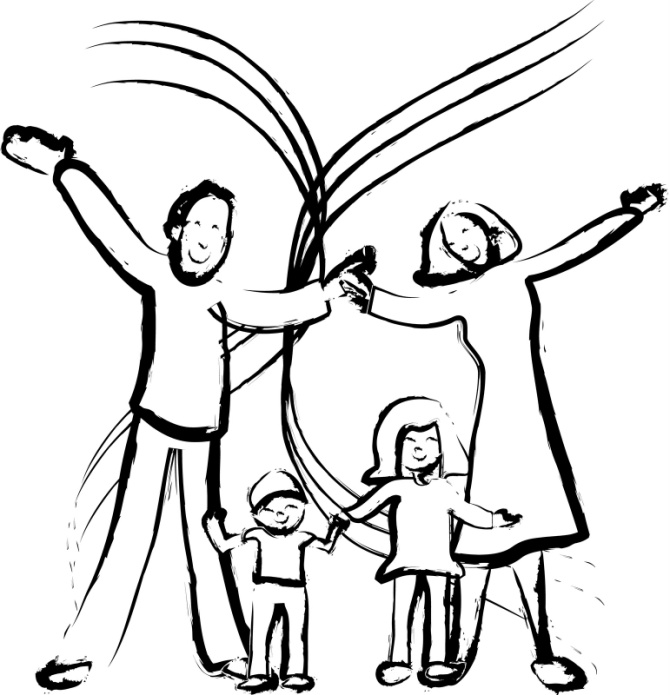 ДОУ № 14 г.ЛипецкаРЕКОМЕНДАЦИИдля родителей«Игра – не забава»(как правильно играть с ребенком)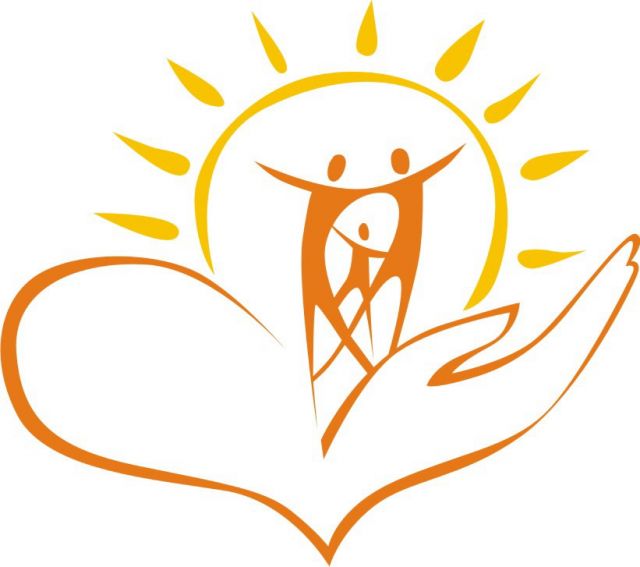 подготовила: педагог-психологШкуратова Юлия Сергеевна